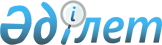 О переименовании улиц в селе Карабулак Веденовского сельского округа Бурабайского района Акмолинской областиРешение акима Веденовского сельского округа Бурабайского района Акмолинской области от 21 мая 2018 года № 3. Зарегистрировано Департаментом юстиции Акмолинской области 4 июня 2018 года № 6646
      Примечание РЦПИ.
В тексте документа сохранена пунктуация и орфография оригинала.
      В соответствии с пунктом 2 статьи 35 Закона Республики Казахстан от 23 января 2001 года "О местном государственном управлении и самоуправлении в Республике Казахстан", подпунктом 4) статьи 14 Закона Республики Казахстан от 8 декабря 1993 года "Об административно-территориальном устройстве Республики Казахстан", с учетом мнения населения и на основании заключения Акмолинской областной ономастической комиссии от 24 октября 2017 года, аким Веденовского сельского округа РЕШИЛ:
      1. Переименовать улицы в селе Карабулак Веденовского сельского округа Бурабайского района Акмолинской области:
      улицу Школьная на улицу Тауелсиздиктин 25 жылдығы;
      улицу Центральная на улицу Орталык.
      2. Контроль за исполнением настоящего решения оставляю за собой.
      3. Настоящее решение вступает в силу со дня государственной регистрации в Департаменте юстиции Акмолинской области и вводится в действие со дня официального опубликования.
					© 2012. РГП на ПХВ «Институт законодательства и правовой информации Республики Казахстан» Министерства юстиции Республики Казахстан
				
      Аким Веденовского
сельского округа 

М.Имамбаев
